                                      Утверждаю     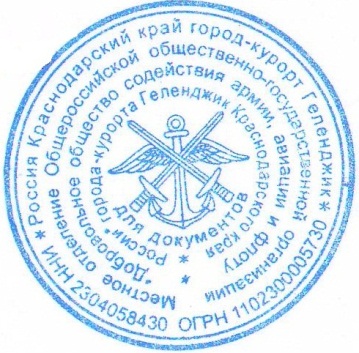 И.о. председателя Местного отделения ДОСААФ России 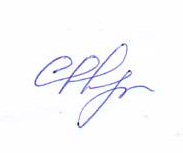 города-курорта Геленджик Краснодарского края _______________Степанюк М.А.        «09» __января__ 2018г Учебный Планобучения судоводителей моторных  прогулочных и иных судов, используемых в целях мореплавания (район плавания «МП») и маломерных судов для  плавания на внутренних водных путях и во внутренних водах,  не включенных в Перечень внутренних водных путей Российской Федерации  (районы плавания «ВВП» и «ВП»)Специалист по учебно-методической работе                                                       Паленая Д.Н. _______________№п/пПредметыКоличество учебных часов для районов плаванияКоличество учебных часов для районов плавания№п/пПредметыПрогулочные морские суда с главными двигателями  55кВт и болееКатера с главными двигателями до55кВт и моторные лодки1Устройство судна 17121.1Классификация маломерных судов 111.2Устройство корпуса.421.3Судовые устройства и системы 521.4Судовые энергетические установки 661.5Электрооборудование маломерных судов112Основы теория судна. Эксплуатационные, мореходные и маневренные качества маломерных судов.843Судовые и такелажные работы423.1Судовые работы 213.2Такелажные работы 214Судовождение101624.1Общая характеристика и краткий обзор водных путей114.2Лоция внутренних водных путей10104.3Правила плавания по внутренним водным путям. Местные (бассейновые) правила плавания12124.4Средства и основы радиосвязи на внутренних водных путях224.5Управление судном в различных ситуациях. Оказание первой помощи судам и людям, терпящим бедствие на воде.634.6Лоция634.7Навигация и основы мореходной астрономии1884.8Навигационные приборы и радионавигационные системы. Радиолокатор  824.9Определение места и счисление пути судна 844.10Гидрометеорология 334.11Океанография 324.12Радиосвязь. Правила радиообмена  624.13Международные правила предупреждения столкновения судов в море (МППСС)1684.14Основные сведения о правилах плавания по внутренним водным путям РФ225Правила пользования маломерными судами1185.1Основы морского права315.2Охрана жизни людей и окружающей среды на море. Основы страхования судов215.3Государственный и технический надзор за плаванием судов в РФ. Обязанности судовладельцев и судоводителей маломерных судов.335.4Административная ответственность судоводителей маломерных судов и должностных лиц. Ответственность за их эксплуатацию336Отработка практических навыков по управлению судном12127Зачеты66                                                                                          Итого:                                                                                          Итого:159106